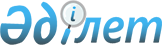 Казталов аудандық мәслихатының 2023 жылғы 27 желтоқсандағы № 12-15 "2024-2026 жылдарға арналған Казталов ауданының Талдықұдық ауылдық округінің бюджеті туралы" шешіміне өзгеріс енгізу туралыБатыс Қазақстан облысы Казталов аудандық мәслихатының 2024 жылғы 29 ақпандағы № 14-15 шешімі
      Казталов аудандық мәслихаты ШЕШТІ:
      1. Казталов аудандық мәслихатының 2023 жылғы 27 желтоқсандағы № 12 - 15 "2024 - 2026 жылдарға арналған Казталов ауданының Талдықұдық ауылдық округінің бюджеті туралы" шешіміне келесі өзгеріс енгізілсін:
      1 - тармақ  мынадай редакцияда жазылсын:
      "1. 2024 - 2026 жылдарға арналған Талдықұдық ауылдық округінің бюджеті тиісінше 1, 2 және 3 - қосымшаларға сәйкес, оның ішінде 2024 жылға келесі көлемдерде бекітілсін:
      1) кірістер – 40 539 мың теңге:
      салықтық түсімдер – 1 592 мың теңге;
      салықтық емес түсімдер – 80 мың теңге;
      негізгі капиталды сатудан түсетін түсімдер – 0 теңге;
      трансферттердің түсімдері – 38 867 мың теңге;
      2) шығындар – 40 625 мың теңге;
      3) таза бюджеттік кредиттеу – 0 теңге:
      бюджеттік кредиттер – 0 теңге;
      бюджеттік кредиттерді өтеу – 0 теңге;
      4) қаржы активтерімен операциялар бойынша сальдо – 0 теңге:
      қаржы активтерін сатып алу – 0 теңге;
      мемлекеттің қаржы активтерін сатудан түсетін түсімдер – 0 теңге;
      5) бюджет тапшылығы (профициті) – - 86 мың теңге:
      6) бюджет тапшылығын қаржыландыру (профицитін пайдалану) – 86 мың теңге:
      қарыздар түсімі – 0 теңге;
      қарыздарды өтеу – 0 теңге;
      бюджет қаражатының пайдаланылатын қалдықтары – 86 мың теңге."
      көрсетілген шешімнің 1 - қосымшасы осы шешімнің қосымшасына сәйкес жаңа редакцияда жазылсын.
      2. Осы шешім 2024 жылғы 1 қаңтардан бастап қолданысқа енгізіледі. 2024 жылға арналған Талдықұдық ауылдық округінің бюджеті
      мың тенге
					© 2012. Қазақстан Республикасы Әділет министрлігінің «Қазақстан Республикасының Заңнама және құқықтық ақпарат институты» ШЖҚ РМК
				
      Мәслихат төрағасы

С. Мулдашев
Казталов аудандық мәслихаттың
2024 жылғы 29 ақпандағы
№ 14 – 15 шешіміне қосымшаАудандық мәслихатының
2023 жылғы 27 желтоқсандағы
№ 12 – 15 шешіміне № 1 қосымша
Санаты
Санаты
Санаты
Санаты
Санаты
Сомасы
Сыныбы
Сыныбы
Сыныбы
Сыныбы
Сомасы
Кішi сыныбы
Кішi сыныбы
Кішi сыныбы
Сомасы
Ерекшелiгi
Ерекшелiгi
Сомасы
Атауы
Сомасы
1) Кірістер
40 539
1
Салықтық түсімдер
1 592
01
Табыс салығы 
500
2
Жеке табыс салығы
500
04
Меншiкке салынатын салықтар
762
1
Мүлiкке салынатын салықтар
8
3
Жер салығы
4
4
Көлiк құралдарына салынатын салық
650
5
Бірыңғай жер салығы
100
05
Тауарларға, жұмыстарға және көрсетілетін қызметтерге салынатын iшкi салықтар 
330
3
Табиғи және басқа да ресурстарды пайдаланғаны үшiн түсетiн түсiмдер
330
2
Салықтық емес түсiмдер
80
01
Мемлекеттік меншіктен түсетін кірістер
80
5
Мемлекет меншігіндегі мүлікті жалға беруден түсетін кірістер
80
06
Басқа да салықтық емес түсiмдер
0
1
Басқа да салықтық емес түсiмдер
0
3
Негізгі капиталды сатудан түсетін түсімдер
0
4
Трансферттердің түсімдері
38 867
02
Мемлекеттiк басқарудың жоғары тұрған органдарынан түсетiн трансферттер
38 867
3
Аудандардың (облыстық маңызы бар қаланың) бюджетінен трансферттер
38 867
Функционалдық топ
Функционалдық топ
Функционалдық топ
Функционалдық топ
Функционалдық топ
Сомасы
Кіші функция
Кіші функция
Кіші функция
Кіші функция
Сомасы
Бюджеттік бағдарламалардың әкiмшiсi
Бюджеттік бағдарламалардың әкiмшiсi
Бюджеттік бағдарламалардың әкiмшiсi
Сомасы
Бағдарлама
Бағдарлама
Сомасы
Атауы
Сомасы
2) Шығындар
40 625
01
Жалпы сипаттағы мемлекеттiк қызметтер 
37 803
1
Мемлекеттiк басқарудың жалпы функцияларын орындайтын өкiлдi, атқарушы және басқа органдар
37 803
124
Аудандық маңызы бар қала, ауыл, кент, ауылдық округ әкімінің аппараты
37 803
001
Аудандық маңызы бар қала, ауыл, кент, ауылдық округ әкімінің қызметін қамтамасыз ету жөніндегі қызметтер
37 803
05
Денсаулық сақтау
91
9
Денсаулық сақтау саласындағы өзге де қызметтер
91
124
Аудандық маңызы бар қала, ауыл, кент, ауылдық округ әкімінің аппараты
91
002
Шұғыл жағдайларда сырқаты ауыр адамдарды дәрігерлік көмек көрсететін ең жақын денсаулық сақтау ұйымына дейін жеткізуді ұйымдастыру
91
07
Тұрғын үй - коммуналдық шаруашылық
2 466
3
Елді - мекендерді көркейту
2 466
124
Аудандық маңызы бар қала, ауыл, кент, ауылдық округ әкімінің аппараты
2 466
008
Елді мекендердегі көшелерді жарықтандыру
780
009
Елді мекендердің санитариясын қамтамасыз ету 
1 000
011
Елді мекендерді абаттандыру мен көгалдандыру
686
12
Көлiк және коммуникация
265
1
Автомобиль көлiгi
265
124
Аудандық маңызы бар қала, ауыл, кент, ауылдық округ әкімінің аппараты
265
013
Аудандық маңызы бар қалаларда, ауылдарда, кенттерде, ауылдық округтерде автомобиль жолдарының жұмыс істеуін қамтамасыз ету
265
3) Таза бюджеттік кредиттеу
0
Бюджеттік кредиттер
0
Санаты
Санаты
Санаты
Санаты
Санаты
Сомасы
Сыныбы
Сыныбы
Сыныбы
Сыныбы
Сомасы
Кіші сыныбы
Кіші сыныбы
Кіші сыныбы
Сомасы
Ерекшелiгi
Ерекшелiгi
Сомасы
Атауы
Сомасы
5
Бюджеттік кредиттерді өтеу
0
Функционалдық топ
Функционалдық топ
Функционалдық топ
Функционалдық топ
Функционалдық топ
Сомасы
Кіші функция
Кіші функция
Кіші функция
Кіші функция
Сомасы
Бюджеттік бағдарламалардың әкiмшiсi
Бюджеттік бағдарламалардың әкiмшiсi
Бюджеттік бағдарламалардың әкiмшiсi
Сомасы
Бағдарлама
Бағдарлама
Сомасы
Атауы
Сомасы
4) Қаржы активтерімен жасалатын операциялар бойынша сальдо
0
Қаржы активтерін сатып алу
0
Санаты
Санаты
Санаты
Санаты
Санаты
Сомасы
Сыныбы
Сыныбы
Сыныбы
Сыныбы
Сомасы
Кіші сыныбы
Кіші сыныбы
Кіші сыныбы
Сомасы
Ерекшелiгi
Ерекшелiгi
Сомасы
Атауы
Сомасы
6
Мемлекеттің қаржы активтерін сатудан түсетін түсімдер 
0
5) Бюджет тапшылығы (профициті) 
- 86
6) Бюджет тапшылығын қаржыландыру (профицитін пайдалану) 
86
7
Қарыздар түсімдері
0
Функционалдық топ
Функционалдық топ
Функционалдық топ
Функционалдық топ
Функционалдық топ
Сомасы
Кіші функция
Кіші функция
Кіші функция
Кіші функция
Сомасы
Бюджеттік бағдарламалардың әкiмшiсi
Бюджеттік бағдарламалардың әкiмшiсi
Бюджеттік бағдарламалардың әкiмшiсi
Сомасы
Бағдарлама
Бағдарлама
Сомасы
Атауы
Сомасы
16
Қарыздарды өтеу
0
Санаты
Санаты
Санаты
Санаты
Санаты
Сомасы
Сыныбы
Сыныбы
Сыныбы
Сыныбы
Сомасы
Кіші сыныбы
Кіші сыныбы
Кіші сыныбы
Сомасы
Ерекшелiгi
Ерекшелiгi
Сомасы
Атауы
Сомасы
8
Бюджет қаражатының пайдаланылатын қалдықтары
86
01
Бюджет қаражаты қалдықтары
86
1
Бюджет қаражатының бос қалдықтары
86
01
Бюджет қаражатының бос қалдықтары
86